Дидактический материал к учебному занятию «Инструменты моделирования: Перекрытие, Проём, Окна, Двери» по программе «Технологии информационного моделирования BIM»Преподаватель: Кривальцевич Татьяна ВладимировнаИнструкция по ТБ при работе на компьютереОбщие требования по технике безопасности1. Запрещается трогать провода, вилки, розетки, штекеры, передвигать без разрешения учителяоборудование.2. Нельзя входить и выходить из класса без разрешения учителя.3. Нельзя без разрешения учителя ходить по классу.4. Нельзя работать на ПК мокрыми руками и в мокрой одежде.5. Запрещается работать на ПК, имеющих нарушение целостности корпуса или проводов.6. Запрещается класть на стол рядом с ПК портфели, сумки, книги. На столе должны лежать толькоручки и тетради.7. Нельзя ничего класть на клавиатуру.8. В компьютерном классе запрещается бегать, играть, отвлекать товарищей, заниматьсяпосторонней работой.вверхТребования безопасности перед началом работы1. При выключенном питании осмотреть ПК убедится, что нет нарушения изоляции целостностикорпуса ПК и проводов.2. Обратить внимание, не свешиваются ли провода так, что возможно их задеть во время работы.3. Сделать отметку в Журнале учета использования рабочего места.вверхТребования безопасности во время работы на ПК1. Во время работы на ЭВМ необходимо соблюдать оптимальное расстояние глаз от экрана (60 - 70см), допустимое расстояние - 50 см.2. Учащимся не следует вставать с места при входе посетителей.3. В случае возникновения зрительного напряжения или усталости, можно, не вставая с места,выполнить несколько упражнений для снятия этого напряжения или усталости.4. Учащиеся должны знать приемы оказания первой медицинской помощи при электротравме,приемы работы с огнетушителем и приемы тушения пожара.5. Учащиеся должны знать упражнения по снятию зрительного напряжения и утомления.вверхТребования безопасности в аварийных случаях1. При обнаружении дефектов ПК в процессе работы, появлении гари или необычных звуковнеобходимо немедленно прекратить работу на ПК, выключить аппаратуру и сообщитьпреподавателю.2. При необходимости следует оказать помощь в тушении огня.3. При необходимости уметь оказать первую доврачебную помощь пострадавшим отэлектрического тока.4. Необходимо знать, что нельзя тушить пожар в компьютерном классе водой. Можно использоватьпесок или пенный огнетушитель.5. Необходимо знать, что если пострадавший находится под воздействием электротока, то егонельзя трогать руками. Освободить пострадавшего можно, используя материалы, которые неявляются проводниками электрического тока.вверхТребования безопасности по окончании работы на ПК1. По указанию преподавателя отключить аппаратуру.2. Навести порядок на рабочем месте.3. Сделать отметку в Журнале учета использования рабочего места.вверхПриемы оказания первой медицинской помощи при пораженииэлектрическим током1. Отключить ток (выключить тумблер на распределительном щитке).2. Освободить пострадавшего от воздействия тока (провода) используя подручные средства,которые не являются проводниками электрического тока.3. Вызвать врача (из школьного медпункта, скорую помощь по телефону 03 или из ближайшеголечебного учреждения).4. Осмотреть пострадавшего и оказывать ему помощь в зависимости от тяжести поражения.вверхОказание первой медицинской помощи при ожоге1. Дать обезболивающее, успокаивающее (анальгин, валерьянка).2. Наложить на место ожога мазь (ванилин).3. Поместить пораженное место под холодную воду, предварительно обернув целлофаном, чтобына поверхность раны не попали микробы.вверхОказание помощи при обмороке1. Проверить положение языка во рту, если он запал - руками вернуть язык в нормальноеположение.2. Делать искусственное дыхание (рот в рот) до восстановления дыхания или прибытия врачей.вверхУпражнения для снятия зрительного напряжения и утомления1. Перемещение взгляда: даль-нос, влево - вправо, вниз -вверх.2. Круговые движения глазами по часовой стрелке и против.3. Закрыть глаза, закрыть глаза руками и посидеть так 1 - 1,5 минуты.вверхУпражнения для снятия утомления1. Повороты головы по часовой стрелки и против.2. Повороты в стороны.3. Сжатие пальцев в кулак, расслабление кистей рук.4. Потягивание с напряжением и расслаблением.вверхКомплексы упражнений для глазУпражнения выполняются сидя или стоя, отвернувшись от экрана, при ритмичном дыхании, смаксимальной амплитудой движения глаз.Вариант 11. Закрыть глаза, сильно напрягая глазные мышцы, на счет 1-4, затем раскрыть глаза, расслабивмышцы глаз, посмотрев вдаль, на счет 1-6.Повторить 4-5 раз.2. Посмотреть на переносицу и задержать взор на счет 1-4. До усталости глаза доводить нельзя.Затем открыть глаза, посмотреть вдаль на счет 1-6. Повторить 4-5 раз.3. Не поворачивая головы, посмотреть направо и зафиксировать взгляд на счет 1-4, затемпосмотреть вдаль прямо на счет 1-6. Аналогичным образом проводятся упражнения, но сфиксацией взгляда влево, вверх, вниз.4. Перевести взгляд быстро по диагонали: направо вверх - налево вниз, потом прямо вдаль на счет1-6; затем налево - вверх - направо - вниз и посмотреть вдаль на счет 1-6. Повторить 3-4 раза.Вариант 21. Закрыть глаза, не напрягая глазные мышцы, на счет 1 -4, широко раскрыть глаза и посмотретьвдаль на счет 1-6. Повторить 4-5 раз.2. Посмотреть на кончик носа, на счет 1-4, а потом перевести взгляд вдаль на счет 1-6. Повторить 4-Информационная модель здания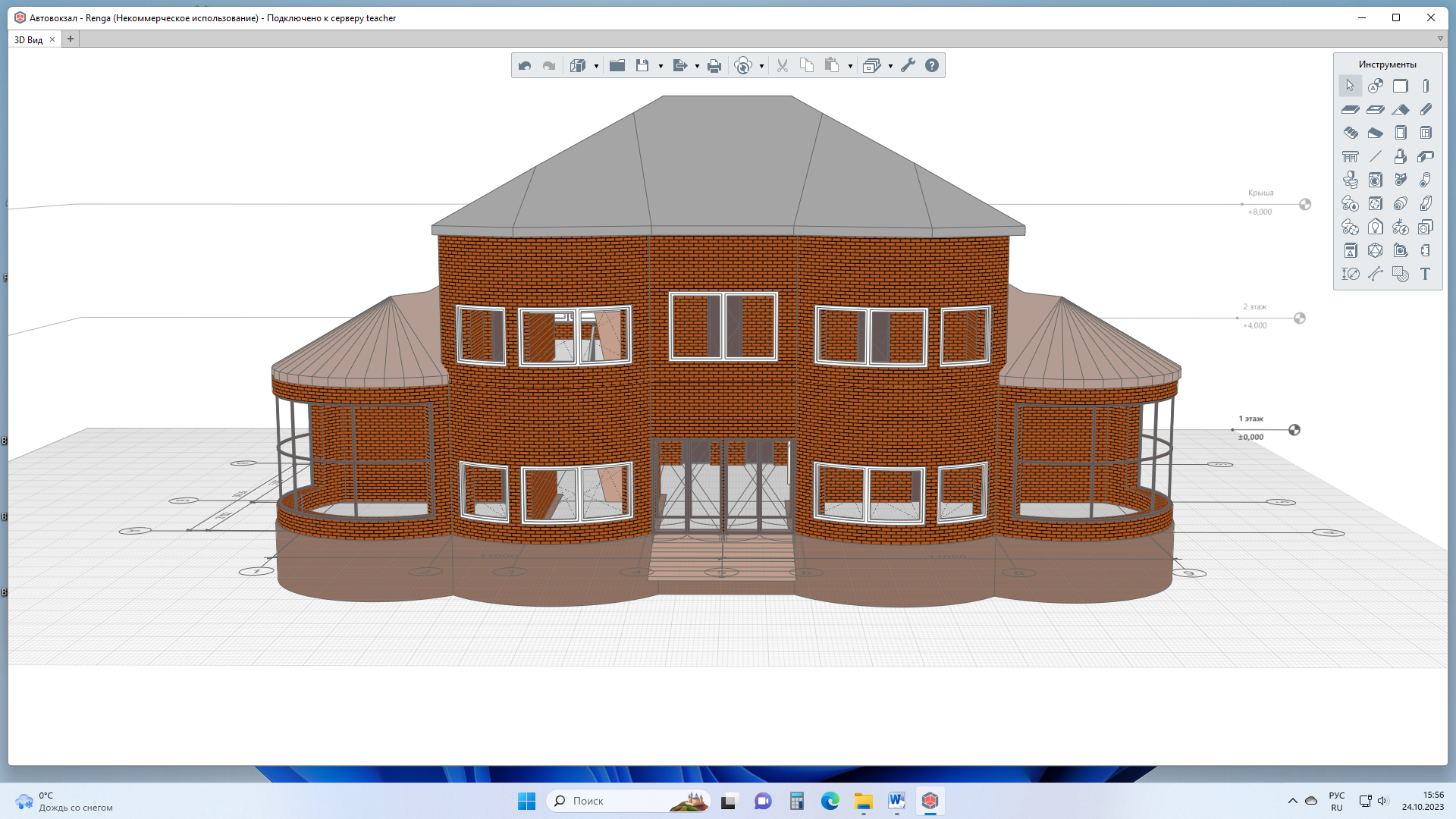 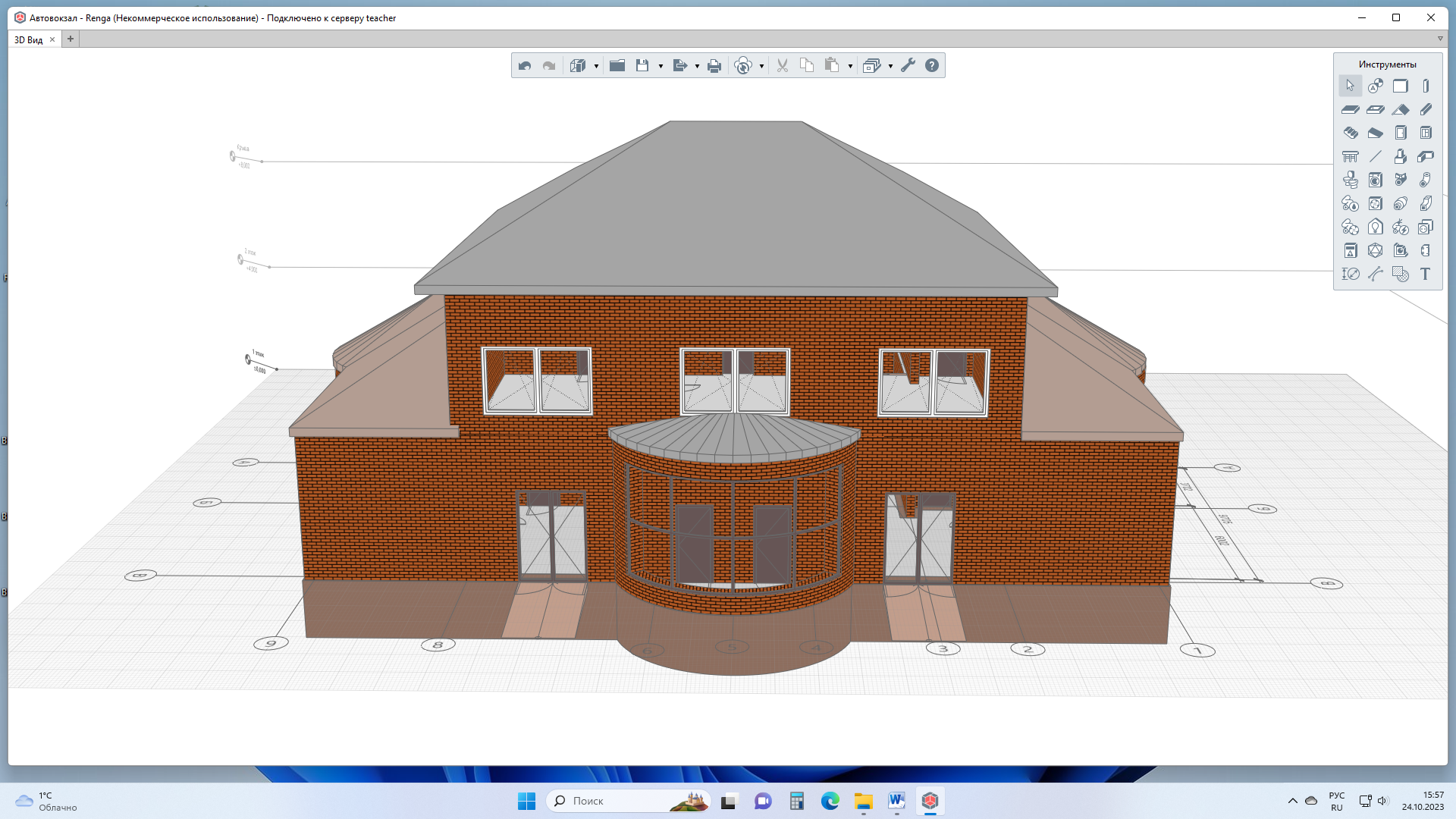 